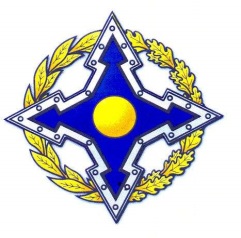 П О С Т А Н О В Л Е Н И ЕПарламентской АссамблеиОрганизации Договора о коллективной безопасностиПринят на одиннадцатом пленарном заседании Парламентской Ассамблеи ОДКБ30 октября 2018 года, постановление 11-3.3МОДЕЛЬНЫЙ ЗАКОН ОДКБ«Об информационном противоборстве терроризму и экстремизму»Настоящий модельный закон ОДКБ (далее – Закон) определяет основы государственной политики в сфере информационного противоборства терроризму и экстремизму государств – членов ОДКБ (далее – государства), а также регламентирует общие вопросы организационного и правового обеспечения данной деятельности.Глава 1. ОБЩИЕ ПОЛОЖЕНИЯСтатья 1. Правовая основа информационного противоборства терроризму и экстремизмуПравовую основу информационного противоборства терроризму и экстремизму составляют конституция, настоящий Закон и иные нормативные правовые акты государства.Отношения, возникающие в сфере информационного противоборства терроризму и экстремизму, затрагивающие интересы других государств либо международных организаций, регулируются соответствующими международными договорами. Если международным договором государства установлены иные правила, чем те, которые содержатся в настоящем Законе, то применяются правила международного договора.Статья 2. Основные понятия и их определения, применяемые в настоящем ЗаконеВ настоящем Законе используются следующие основные понятия и их определения:информационное противоборство терроризму и экстремизму – деятельность субъектов информационного противоборства терроризму и экстремизму по оказанию комплексного воздействия с использованием специальных методов, способов и средств на террористическую и экстремистскую информационную среду в интересах искоренения терроризма и экстремизма, а также защиты легитимной информационной среды от террористического и экстремистского воздействия;информационная инфраструктура – системы организационных структур, обеспечивающих информационное взаимодействие, информация в информационных системах, информационные системы, системы связи, защиты информации, телекоммуникации, радиоэлектронные средства и иные системы и средства, используемые в информационной сфере;легитимная информационная среда – психика должностных лиц, общественных деятелей и населения государства, существующие в нем системы принятия решений, формирования общественного сознания, а также законная информационная инфраструктура;террористическая и экстремистская информационная среда – психика лидеров терроризма и экстремизма, их сторонников, системы принятия ими решений и распространения террористического и экстремистского влияния, а также их информационная инфраструктура;информационно-техническое противоборство терроризму и экстремизму – вид информационного противоборства терроризму и экстремизму, в котором главным объектом воздействия и защиты является информационная инфраструктура;информационно-психологическое противоборство терроризму и экстремизму – вид информационного противоборства терроризму и экстремизму, в котором главным объектом защиты является психика должностных лиц, общественных деятелей и населения государства, существующие в нем системы принятия решений, формирования общественного сознания, а главным объектом воздействия – психика лидеров терроризма и экстремизма, их сторонников, системы принятия ими решений и распространения террористического и экстремистского влияния;информационная операция – комплекс действий информационно-технического, информационно-психологического, разведывательного, оперативно-разыскного и иного характера по воздействию на террористическую и экстремистскую информационную среду и (или) защите легитимной информационной среды в условиях конкретизированных целей, объектов, сил, средств, способов и времени;информационное превосходство – способность опережать противоборствующую сторону в сборе, обработке, использовании и распространении информации, а также установить и поддерживать превосходящий темп информационной операции, позволяющий доминировать во все время ее проведения и опережать возможные ответные акции.Остальные понятия, используемые в настоящем Законе, понимаются в соответствии с их определениями, установленными модельными законами ОДКБ и национальным законодательством государств.Статья 3. Основные принципы информационного противоборства терроризму и экстремизмуИнформационное противоборство терроризму и экстремизму основывается на следующих принципах:законности;непрерывности;превентивности;соблюдения основных прав и свобод человека и гражданина;приоритета мер предупреждения терроризма и экстремизма;комплексности использования мер информационного противоборства терроризму и экстремизму;неотвратимости наказания за осуществление террористической и экстремистской деятельности;недопустимости уступок террористам и экстремистам;правомерности причинения вреда террористам и экстремистам;международного сотрудничества с другими государствами и международными организациями.Статья 4. Цели и задачи информационного противоборства терроризму и экстремизмуИнформационное противоборство терроризму и экстремизму осуществляется в целях:разоблачения террористической и экстремистской идеологии, а также форм и методов ее распространения;формирования в обществе обстановки нетерпимости к терроризму и экстремизму, неприятия террористических и экстремистских взглядов;сокращения социальной базы поддержки терроризма и экстремизма;повышения эффективности деятельности государственных органов, осуществляющих противодействие терроризму и экстремизму;объединения усилий государственных структур и общественных институтов в вопросах профилактики терроризма и экстремизма;достижения и удержания информационного превосходства в информационном противоборстве терроризму и экстремизму;развития международного сотрудничества в данной сфере.Для достижения указанных целей необходимо решить следующие задачи:снизить информационно-психологическое воздействие идеологии терроризма и экстремизма на личность, общество и государство;исключить доступ террористов и экстремистов к информации, которая может быть использована ими в преступных целях;обеспечить упреждающий характер информационного воздействия на террористическую и экстремистскую информационную среду и защиты легитимной информационной среды;не допустить использование террористами и экстремистами телекоммуникационных средств для подготовки и совершения преступлений, а также информационного обеспечения своей деятельности;обеспечить профилактическое воздействие на население с целью недопущения вовлечения его представителей в террористическую и экстремистскую деятельность.Статья 5. Виды и основные направления информационного противоборства терроризму и экстремизмуИнформационное противоборство терроризму и экстремизму осуществляется в двух видах (информационно-техническое и информационно-психологическое противоборство) по следующим основным направлениям:проведение разведки террористической и экстремистской деятельности в информационной сфере и разработка вариантов противодействия террористическому и экстремистскому воздействию на легитимную информационную среду; воздействие на террористическую и экстремистскую информационную среду с целью искоренения терроризма и экстремизма; защита легитимной информационной среды от террористического и экстремистского воздействия;развитие технологической и производственной базы в области информационных технологий, повышение безопасности информационных и телекоммуникационных систем, систем и средств информатизации различных сфер деятельности; совершенствование структуры обеспечения информационной безопасности; подготовка специалистов в области информационного противоборства и обеспечения информационной безопасности;взаимодействие с другими государствами и международными организациями по вопросам информационного противоборства терроризму и экстремизму.Глава 2. ОРГАНИЗАЦИОННЫЕ ОСНОВЫ ИНФОРМАЦИОННОГО ПРОТИВОБОРСТВА ТЕРРОРИЗМУ И ЭКСТРЕМИЗМУСтатья 6. Государственная политика в сфере информационного противоборства терроризму и экстремизмуВ государстве осуществляется единая политика в сфере информационного противоборства терроризму и экстремизму, целью которой является обеспечение наиболее эффективного использования имеющихся ресурсов для достижения информационного превосходства над террористическими и экстремистскими организациями и недопущения использования ими информационных технологий в преступной деятельности.Статья 7. Система субъектов информационного противоборства терроризму и экстремизмуСистему субъектов информационного противоборства терроризму и экстремизму составляют государственные органы (организации), органы местного самоуправления, общественные объединения и иные организации, а также физические лица, действующие в рамках полномочий, определенных законодательством государства. К ним относятся:глава государства (правительство государства);уполномоченный орган, координирующий деятельность по информационному противоборству терроризму и экстремизму (далее – уполномоченный орган);государственные органы (организации), осуществляющие информационное противоборство терроризму и экстремизму;органы местного самоуправления, общественные объединения и иные организации;средства массовой информации;физические лица.Статья 8. Полномочия главы государства (правительства государства)Глава государства (правительство государства):определяет основные направления государственной политики в сфере информационного противоборства терроризму и экстремизму;определяет уполномоченный орган;определяет перечень и компетенцию государственных органов (организаций) в сфере информационного противоборства терроризму и экстремизму;организует разработку и осуществление мер по предупреждению терроризма и минимизации и (или) ликвидации последствий проявлений терроризма;устанавливает порядок взаимодействия государственных органов (организаций) в сфере информационного противоборства терроризму и экстремизму с уполномоченным органом;организует выполнение обязательств государства по международным договорам в сфере информационного противоборства терроризму и экстремизму;осуществляет иные полномочия, предусмотренные национальным законодательством. Статья 9. Уполномоченный органГлава государства (правительство государства) в соответствии с национальным законодательством в целях координации деятельности государственных органов (организаций), общественных объединений и иных организаций в сфере информационного противоборства терроризму и экстремизму определяет уполномоченный орган.Компетенция и порядок осуществления деятельности уполномоченного органа устанавливаются в соответствии с национальным законодательством и отражаются в специальном нормативном правовом акте, утверждаемом главой государства (правительством государства).Статья 10. Государственные органы (организации), осуществляющие информационное противоборство терроризму и экстремизмуИнформационное противоборство терроризму и экстремизму осуществляют государственные органы (организации) в пределах полномочий, предоставленных им законодательством государства. Государственные органы (организации), осуществляющие информационное противоборство терроризму и экстремизму, решают стоящие перед ними задачи как самостоятельно, так и во взаимодействии друг с другом, а также с общественными объединениями и иными организациями. Формы взаимодействия определяются законодательством государства.Формы взаимодействия между государственными органами (организациями), осуществляющими информационное противоборство терроризму и экстремизму, и государственными органами (организациями) иностранных государств определяются на основе соответствующих международных договоров.Статья 11. Участие органов местного самоуправления, общественных объединений и иных организаций в информационном противоборстве терроризму и экстремизмуОрганы местного самоуправления, общественные объединения и иные организации участвуют в информационном противоборстве терроризму и экстремизму в тесном взаимодействии с государственными органами (организациями), осуществляющими информационное противоборство терроризму и экстремизму, в соответствии с законодательством государства.Статья 12. Средства массовой информации в информационном противоборстве терроризму и экстремизмуСредства массовой информации осуществляют свою деятельность в целях формирования в обществе неприятия террористических и экстремистских идей, а также недопущения использования средств массовой информации террористическими и экстремистскими организациями для информационной поддержки своей деятельности.Руководители средств массовой информации обязаны принимать меры к тому, чтобы материалы, подготовленные в руководимых ими органах, не обеспечивали информационную поддержку террористической и экстремистской деятельности.Информация, полученная работниками средств массовой информации, свидетельствующая о готовящихся преступлениях террористической или экстремистской направленности либо являющаяся доказательством такой деятельности, должна незамедлительно передаваться государственным органам (организациям), осуществляющим борьбу с терроризмом и экстремизмом.Работники средств массовой информации, допустившие нарушения своих обязанностей в части содействия информационному противоборству терроризму и экстремизму, несут ответственность в соответствии с законодательством государства. В отношении средства массовой информации, работники которого систематически (два раза и более) нарушали требования законодательства об информационном противоборстве терроризму и экстремизму, может быть наложен запрет на осуществление деятельности в порядке, предусмотренном законодательством государства.Статья 13. Физические лицаФизические лица на добровольных началах участвуют в решении задач информационного противоборства терроризму и экстремизму в форме оказания содействия государственным органам (организациям), осуществляющим информационное противоборство терроризму и экстремизму.Порядок привлечения физических лиц к решению задач информационного противоборства терроризму и экстремизму определяется законодательством государства.Физические лица также вправе осуществлять не нарушающие законодательства государства инициативные действия по прекращению или затруднению функционирования систем управления, принятия решений и финансирования террористической и экстремистской деятельности, а также по ее дезорганизации с использованием программно-технического воздействия, распространению в сегментах Интернета антитеррористической информации, пропаганде несостоятельности террористической и экстремистской идеологии.Глава 3. СИСТЕМА МЕР ИНФОРМАЦИОННОГО ПРОТИВОБОРСТВА ТЕРРОРИЗМУ И ЭКСТРЕМИЗМУСтатья 14. Информационные и информационно-аналитические мерыИнформационными и информационно-аналитическими мерами противоборства терроризму и экстремизму являются:добывание достоверной, полной и своевременной информации о террористическом и экстремистском воздействии на легитимную информационную среду, об условиях и угрозах такого воздействия;всесторонний анализ достоверных данных о силах, средствах, формах и методах террористической и экстремистской деятельности в информационной сфере;прогнозирование изменения условий информационного противоборства терроризму и экстремизму с целью разработки вариантов воздействия на террористическую и экстремистскую информационную среду и защиты легитимной информационной среды, а также расчет их последствий;подготовка информационно-пропагандистских материалов и информационное обеспечение информационных операций.Статья 15. Меры воздействия на террористическую и экстремистскую информационную средуМерами воздействия на террористическую и экстремистскую информационную среду в процессе информационного противоборства терроризму и экстремизму являются:проведение специальных мероприятий по прекращению или затруднению функционирования систем управления, принятия решений и финансирования террористической и экстремистской деятельности, а также по ее дезорганизации;применение в отношении террористической и экстремистской информационной инфраструктуры наступательных средств программно-технического воздействия; физическое разрушение объектов террористической и экстремистской информационной инфраструктуры;антитеррористическая информационная экспансия в сегментах Интернета, используемых в террористических и экстремистских целях, с применением соответствующих способов информационно-психологического воздействия как на нейтральных пользователей, так и на лидеров террористов и экстремистов, их сторонников;осуществление информационно-психологического влияния на лидеров терроризма и экстремизма, а также их сторонников с целью побуждения их к совершению действий, выгодных с точки зрения противоборства терроризму и экстремизму;пропаганда несостоятельности террористической и экстремистской идеологии в разрешении социальных конфликтов, нацеленная на склонение к отказу от такой деятельности лиц, ее разделяющих.Статья 16. Меры защиты легитимной информационной средыМерами защиты легитимной информационной среды в процессе информационного противоборства терроризму и экстремизму являются:обеспечение информационной безопасности легитимной информационной инфраструктуры;использование программно-технических средств проверки законности доступа к информационным ресурсам, идентификации пользователей, регистрации всех их действий (с возможностью оперативного и последующего анализа), обеспечивающих необходимый уровень конфиденциальности;предотвращение кибератак против автоматизированных систем управления технологическими процессами и критически важной инфраструктуры, снижение их уязвимости, минимизация ущерба и времени восстановления в случае нарушения их функционирования;противодействие преступным посягательствам террористической и экстремистской направленности против легитимной информационной среды, а также в сфере информационной безопасности государства посредством оперативно-разыскной, уголовно-процессуальной и иной правоохранительной деятельности;установление и исполнение запретов (уголовных, административных) на совершение действий террористического и экстремистского характера, направленных против легитимной информационной среды; введение и контроль исполнения организатором распространения информации в Интернете, в том числе реализующим функции организатора сервиса обмена мгновенными сообщениями, а также оператором связи, оказывающим услуги по предоставлению доступа к Интернету, обязанности по ограничению (блокированию) доступа к информации террористического или экстремистского характера в Интернете, распространение которой в государстве запрещено, либо к содержащему ее информационному ресурсу;определение условий по ограничению доступа пользователей Интернета к информации террористического или экстремистского характера, запрещенной для распространения, и обеспечение их реализации;информационно-пропагандистские действия, направленные на формирование у населения государства неприятия терроризма и экстремизма. Статья 17. Организационно-управленческие мерыОрганизационно-управленческими мерами информационного противоборства терроризму и экстремизму являются:создание, определение компетенции и регулирование деятельности специальных организационных структур для осуществления информационного противоборства терроризму и экстремизму;определение порядка участия в информационном противоборстве терроризму и экстремизму государственных органов (организаций), общественных объединений и иных организаций, а также граждан;определение порядка создания и применения средств информационно-технического и информационно-психологического воздействия на террористическую и экстремистскую информационную среду;разработка и обеспечение эффективного функционирования организационно-правового механизма отнесения информации к сведениям террористического или экстремистского характера, распространение которых запрещено;организация системы подготовки кадров для сферы информационного противоборства терроризму и экстремизму;разработка программ информационного противоборства терроризму и экстремизму и обеспечение их реализации;организация системы психологической помощи и ресоциализации для лиц, вовлеченных с помощью информационных технологий в террористическую и экстремистскую деятельность и принявших решение прекратить свое участие в такой деятельности;обеспечение эффективного взаимодействия всех участников информационного противоборства терроризму и экстремизму как на внутригосударственном, так и на международном уровнях. Глава 4. МЕЖДУНАРОДНОЕ СОТРУДНИЧЕСТВО В СФЕРЕ ИНФОРМАЦИОННОГО ПРОТИВОБОРСТВА ТЕРРОРИЗМУ И ЭКСТРЕМИЗМУСтатья 18. Правовая основа международного сотрудничества в сфере информационного противоборства терроризму и экстремизмуПравовую основу международного сотрудничества в сфере информационного противоборства терроризму и экстремизму составляют международные договоры, а также национальное законодательство государств.Статья 19. Цели международного сотрудничества в сфере информационного противоборства терроризму и экстремизмуМеждународное сотрудничество в сфере информационного противоборства терроризму и экстремизму осуществляется в целях:выработки согласованной политики и объединения усилий государств в вопросах информационного противоборства терроризму и экстремизму;исключения практики применения двойных стандартов в борьбе с терроризмом и экстремизмом; повышения эффективности взаимодействия государственных органов (организаций), осуществляющих информационное противоборство терроризму и экстремизму;совершенствования правовой базы международного сотрудничества в сфере информационного противоборства терроризму и экстремизму;гармонизации национального законодательства государств в сфере информационного противоборства терроризму и экстремизму.Статья 20. Основные направления и формы международного сотрудничества в сфере информационного противоборства терроризму и экстремизмуМеждународное сотрудничество в сфере информационного противоборства терроризму и экстремизму осуществляется по следующим основным направлениям:договорно-правовое;научно-информационное;научно-техническое;организационное;профилактическое;образовательное.Основными формами международного сотрудничества в сфере информационного противоборства терроризму и экстремизму являются: оказание взаимной правовой помощи в соответствии с международными договорами государств; совершенствование правового обеспечения информационного противоборства терроризму и экстремизму;обмен информацией, результатами научных исследований и опытом практической деятельности в данной сфере;проведение совместных научных и научно-технических исследований;проведение взаимных консультаций по проблемам международного сотрудничества в сфере информационного противоборства терроризму и экстремизму;организация научных семинаров и иных научных мероприятий в сфере информационного противоборства терроризму и экстремизму;оказание технического содействия в проведении информационно-пропагандистских мероприятий;обмен техническими разработками в сфере информационного противоборства терроризму и экстремизму;проведение совместных информационно-пропагандистских мероприятий;взаимодействие государственных органов (организаций), осуществляющих информационное противоборство терроризму и экстремизму, по вопросам совершенствования их деятельности; устранение причин и условий, способствующих информационной агрессии террористических и экстремистских организаций;совместная подготовка и переподготовка кадров, повышение квалификации специалистов и стажировки представителей государственных органов (организаций), осуществляющих информационное противоборство терроризму и экстремизму;обмен методическими разработками в сфере информационного противоборства терроризму и экстремизму.Глава 5. ЗАКЛЮЧИТЕЛЬНЫЕ ПОЛОЖЕНИЯСтатья 21. Контроль за информационным противоборством терроризму и экстремизмуКонтроль за информационным противоборством терроризму и экстремизму осуществляет уполномоченный орган государства.Статья 22. Надзор за законностью информационного противоборства терроризму и экстремизмуНадзор за исполнением законодательства об информационном противоборстве терроризму и экстремизму осуществляют генеральный прокурор государства и подчиненные ему прокуроры в пределах своей компетенции.Статья 23. Ответственность за нарушение законодательства в сфере информационного противоборства терроризму и экстремизмуЛица, виновные в нарушении законодательства в сфере информационного противоборства терроризму и экстремизму, несут гражданскую, административную, уголовную и иную ответственность в соответствии с законами государства.О проекте модельного закона ОДКБ «Об информационном противоборстве терроризму и экстремизму»Парламентская Ассамблея Организации Договора о коллективной безопасности   п о с т а н о в л я е т:1. Принять модельный закон ОДКБ «Об информационном противоборстве терроризму и экстремизму» (далее – модельный закон) (прилагается).2. Направить указанный в пункте 1 настоящего постановления модельный закон в парламенты государств – членов ОДКБ для использования в работе по совершенствованию законодательства государств – членов Организации в соответствующей сфере.3. Разместить модельный закон на официальном сайте и опубликовать в печатных материалах Парламентской Ассамблеи ОДКБ.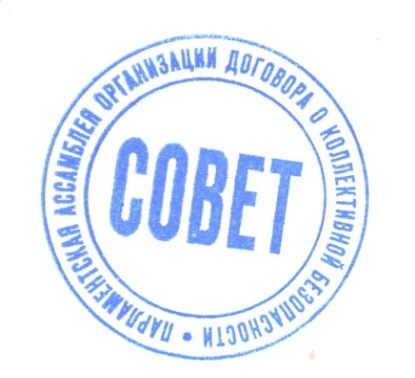 В. В. ВОЛОДИН